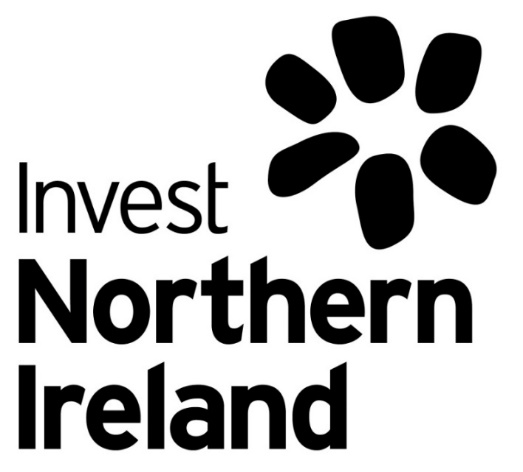 INFORMATION FOR APPLICANTSDirector, Advanced Manufacturing & Engineering (DR/20) 	Closing Date:   Friday 28 August 2020 		AT 12:00 NOON BST Invest NI is an Equal Opportunities EmployerInvest NI is committed to equality of opportunity and welcomes applications from suitably qualified people from all sections of the community.At this time, it particularly welcomes applications from females, people with disabilities and from minority ethnic groups.Please note: Due to the current Covid–19 situation, you should submit your application form via email. You should receive an automated response from monitoringofficer@investni.com confirming the receipt of your email.  If you do not receive this automated response within 24 hours, please contact a member of the Human Resources Team on 028 9069 8319 to confirm receipt.CONTENTS:Prior to completing the application form we recommend that applicants familiarise themselves with the contents of this information pack.  The pack includes:Section								PageKey Information							3 - 6						More about Invest NI 						7More about the Business and Sector Development Group 	8Benefits Package							9Appointment								10		Selection Process							11-12			Interview Guidance							13Equality Statement							14Privacy Notice							15-18					Section 1 - Key Information about the Director role Invest NI continues to ensure that our organisational structure supports the delivery of our Business Strategy in a constantly changing environment. In order to best support the next phase of our strategy implementation we have an immediate vacancy, at Director level, which is core to assisting us with its delivery and this competition will be used to fill this vacancy in the role of Director, Advanced Manufacturing & Engineering Division.  Where further positions arise which require the same skills set outlined in this Information for Applicants pack, consideration will be given to filling them from this competition.  The role to be filled offers a unique opportunity to make a personal contribution to ‘Northern Ireland plc’, by becoming part of an organisation focused on improving Northern Ireland’s economy.  SalaryThe salary range for this position is £71,932 - £82,464 per annum (Grade 5, 2019 Pay Scale). The entry point for the successful candidate will be at the minimum of the range.Hours of WorkThe post holder will be required to work a minimum (over a five day week) of 42 hours, including daily meal breaks of one hour.  They will also be required to work such additional hours from time to time, as may be reasonable and necessary, for the efficient performance of the duties subject to the limits set down in the Working Time Regulations. Location The post will be based in Invest NI Headquarters, Belfast. There will be a requirement to travel within Ireland and the United Kingdom to fulfil the duties of the other post, with the potential of international travel as and when required. 1 – More about the role The Advanced Manufacturing & Engineering Division has responsibility for Aerospace & Defence, Automotive, Materials Handling, Electronics, General Manufacturing and Construction sectors.  The Division works closely with over 550 companies, both large and small within the designated sectors together with key stakeholders, partner organisations and  representative groups to facilitate overall company and sector globally focused expansion.   Reporting directly to the Executive Director, Business and Sector Development Group, the post holder will provide leadership, strategic direction and a clear operating strategy for the Advanced Manufacturing & Engineering Division.The post holder’s overall objective is to:Leverage investment and commercial growth from export focused, locally and internationally owned, businesses.  Key performance goals will be to secure growth in export sales, business investment, job promotion and creation, research and innovation expenditure and skills development.Oversee the development and implementation of specific sector and sub-sector strategies, within the context of Invest NI’s Corporate Plan, to drive forward targeted actions required for the short, medium and long term growth of the relevant sector.The post holder will have responsibility for leading a team of circa 30 staff with an annual budgetary spend of between £5M - £7M and management of a portfolio of investment agreements in excess of £100M.Specific objectives of the role include:Strategic Contribute to the development of Invest NI’s corporate strategy and objectives.Develop, implement and deliver a clear divisional operating strategy with alignment to Invest NI’s Vision and Values.Actively promote and communicate organisational and divisional goals and objectives, both internally and externally.  Champion a cross-function matrix approach to the division, interacting with the wider organisation and with organisations outside of Invest NI.Identify and develop new initiatives and products within the organisation to encourage economic growth at a regional and sub-regional level across Northern Ireland. Ensure the divisional structure and resources operate at optimum efficiency to achieve divisional objectives.Operational and Governance Manage the performance and development of staff through clear leadership and objective setting. Specific emphasis is placed on adherence to Invest NI’s Performance Management System.Develop key objectives to maximise companies’ contribution to the NI economy through the provision of high quality customer service.Manage the successful delivery of services to support companies’ export sales and growth activities.Ensure efficient and effective allocation and utilisation of the divisional budget.Develop, monitor and report on financial performance and provide timely financial returns.Ensure corporate governance standards are operated within each of the respective divisions. Where required, ensure the successful delivery and control of Invest NI initiatives and the support of such initiatives through third party external delivery partners. 2. Selection CriteriaPersonnel SpecificationAll applicants must by the closing date be able to demonstrate the following:Significant recent experience at senior management* level and evidence of working with senior level stakeholders (for example, board members), to successfully identify, evaluate, prioritise and overcome strategic challenges in a complex environment.Recent experience of successful strategy development and implementation in a customer focused environment which made a positive impact on your organisation.Financial management experience including evidence of managing significant budgets within clear corporate governance guidelines.A successful recent track record in leading and managing customer focused teams to deliver significant projects/initiatives/programmes which have achieved business objectives and met customer expectations. Experience of developing long term strategic relationships with multiple customers / stakeholders at senior level with proven experience of developing and leading complex negotiations to a successful conclusion.Experience of designing and implementing change within a team environment in order to deliver greater customer satisfaction or major performance improvementThat they possess a full driving license and have use of a car for business purposes OR have access to a form of transport which will permit travel throughout Northern Ireland to meet the requirements of the post in full, both in a timely and effective manner.*Recent defined as ‘within the past 8 years’.*Senior management – defined as specifically taking decisions affecting strategic issues concerning the corporate body or organisation within which an individual is working.In addition to the Invest NI values detailed on Page 7, candidates will be required to demonstrate the following skills and abilities throughout the process:Strategic AwarenessLeadership SkillsEffective Resource and Financial ManagementStrong Interpersonal SkillsNegotiation skillsHigh Level Communication SkillsSection 2 – More about Invest NI As the regional business development agency, Invest NI's role is to grow the local economy by supporting new and existing businesses to compete internationally, and by attracting new investment to Northern Ireland.   A non-departmental public body, part of the Department for the Economy, we provide strong government support for business by effectively delivering the Government’s economic development strategies.Invest NI offers the Northern Ireland business community a single organisation providing high-quality services, programmes, support and expert advice.  We principally support those businesses that can make the greatest contribution to growing our economy. These are businesses that have ability to grow and drive productivity in the economy and are keen to export their goods and services outside Northern Ireland.The organisation is divided into eight operational groups, each headed by an Executive Director.  The Executive Leadership Team (ELT) is responsible for managing the delivery of Invest NI’s support programmes and services.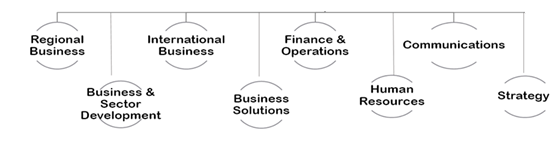 Our vision and values outline what we aim to achieve and how we will act in all our dealings with customers and stakeholders.Our Vision 		We will champion the growth of innovation and exports to build a local economy that competes globally.  We will be a world leading business development agency. Our ValuesCustomer focus:	We are highly responsive and proactive, creating value adding relationships. We will deliver on the identified needs of our customers.Respect: 	We show mutual regard for all others, value diversity and are committed to the organisation.Integrity:	We take responsibility for all our actions, in particular the management of risk, and are vigilant in managing public money.  We are honest and fair with each other and our customers (stakeholders).One Team:	We are one team working to achieve shared goals. Passion:	We believe in and are enthusiastic about what we do.  We have a desire to succeed, to continually innovate and look for ways to do things better.Professional: 	We are clear, concise and straightforward. We continually develop and apply our skills and knowledge to provide a high quality service.Performance:	We strive to achieve our goals in line with Invest NI’s strategy, policy and procedures.More information about Invest NI can be found the Invest NI web site, www.investni.comSection 3 – More about the Business and Sector Development GroupThe Business and Sector Development Group is responsible for supporting the development of globally focused businesses and for supporting the growth of strategically significant sectors.  The Group focuses its services on a portfolio of ambitious growth companies that can make the greatest contribution to growing the Northern Ireland economy.  The Group builds customer relationships with key companies at all stages of development from SME’s to large companies and with key sectoral organisations.The objective of the sectoral divisions is to improve the international competitiveness of our customers and accelerate their development and growth through advice, guidance, financial support and sector initiatives. These divisions draw on a wide range of resources both internal and external, and in particular the wide range of development assistance and expertise available across the organisation.   The client facing staff within the Group are Invest NI’s ‘relationship managers’ for the overall solutions offered by Invest NI. They co-ordinate Invest NI’s interaction with the ‘account managed’ customer base with a view to developing a Trusted Business Partnership. The Business and Sector Development Group is made up of four divisions who manage customer portfolios organised on a sectoral basis:  Advanced Manufacturing & Engineering; Technology & Services; Food & Drink; Life Sciences & Scaling;Section 4 – Benefits PackageSalaryThe salary range for this position is £71,932 - £82,464 per annum (Grade 5, 2019 Pay Scale). The entry point for the successful candidates will be at the minimum of the range.PensionYou will be eligible to join the Principal Civil Service Pension Scheme Northern Ireland (PCSPSNI).  Full details can be found on the Principal Civil Service Pensions Scheme (Northern Ireland) website at: https://www.finance-ni.gov.uk/landing-pages/civil-service-pensions-niAny further queries about pension arrangements for new appointees to Invest NI should be addressed with Civil Service Pensions Branch.HolidaysYour annual leave entitlement will be 30 days per annum with an additional 12 Public and Privilege holidays.  The leave year runs from 1st February to 31st January.  Leave entitlement in the period prior to the start of the new leave year is calculated on a pro-rata basis.Learning and DevelopmentInvest NI is an Investors in People accredited organisation and is committed to supporting staff to reach their full potential.  Invest NI actively develops all staff and invests significantly in training and development for business success and personal growth.  This includes on-the-job training, external training and, where appropriate, further education.Other benefitsMaintaining a positive work/life balance is important to Invest NI and we have a range of policies to help achieve this including flexible working practices, for example parental leave, provision of special leave for emergencies and employee welfare services.  You will have access to a number of other schemes including Healthcare, Cycle to Work, and Annual Commuter Travel Card.  We also have a vibrant Sports and Social Committee and promote positive health and wellbeing through regular activities such as the Walking Club, 5-a-side football and regular social events.Section 5 – AppointmentThe appointment will be permanent and full-time.  If successful, you will be expected to take up the position as soon as possible. Should you decline an offer of appointment, you will not be offered any future posts to be filled from this competition. Prior to taking up your duties, you must supply a copy of your birth certificate and enter into an agreement setting out the terms of your appointment.ReferencesYour appointment is subject to receipt of two satisfactory references.Vetting RequirementsYour appointment is also subject to a background check - Invest NI will organise a Criminal Record Check on successful applicants to be carried out by AccessNI. The category of AccessNI check required for this post is Basic Disclosure Certificate. You should not put off applying for a post because you have a conviction and any disclosure will be seen in the context of the job description, the nature of the offence and the responsibility for the care of existing clients and employees. We deal with all criminal record information in a confidential manner and in accordance with our Privacy Standard.  Information relating to convictions is destroyed after a decision is made.More information can be found on http://www.accessni.gov.uk/.  If you are being considered for appointment, you will be asked to complete the AccessNI application form. Please note that a request to complete this form should not be seen as a guarantee of an offer of appointment. Failure to complete the application form and return it within the specified time will be regarded as ‘no longer interested in the position’ and your application will be withdrawn.Criminal Record information is subject to the provisions of the Rehabilitation of Offenders (NI) Order 1978. A copy of Invest NI’s Policy on the Recruitment of Ex-Offenders is available upon request.Conflicts of Interest Candidates must note the requirement to declare areas of actual, potential or perceived conflict with the interests of Invest NI.  You will be required to make such declarations upon offer of employment and annually thereafter for Invest NI’s consideration.  You will be required to abide by the rules adopted by Invest NI in relation to private interest and possible conflict with public duty; the disclosure of official information; and political activities. ProbationYou will be subject to a 10 month probationary period.  At the end of this period, subject to satisfactory performance and attendance you will be confirmed in post.  If your performance, conduct or attendance during this period is not satisfactory your appointment may be terminated.No Smoking PolicyInvest NI operates a no smoking policy in all its offices.Section 6 – Selection ProcessCompleted applications, demonstrating the experience and skills sought, must be submitted to the Monitoring Officer by 12:00 noon BST on Friday 28 August 2020.All applications for employment are considered strictly on the basis of merit.CanvassingCanvassing in any form is not allowed at any stage of the process.The Application FormTo ensure equality of opportunity for all applicants:Only completed applications on the application form will be accepted.  CVs or any other supplementary material in addition to completed application forms will not be accepted.Applicants must complete the application form in Arial size 10 font, or block capitals using black ink.The space available on the application form is the same for all applicants and must not be altered or re-formatted and applicants must adhere to the specified word count;If you are submitting your completed application form electronically, you must ensure that it is sent via email as an attachment (either as a PDF or Microsoft Word document only). Forms sent via any other online method or converted into any other digital format, or which Invest NI deems unsafe to open, will not be accepted. Applications which are received after the closing date and time will not be accepted; Other points to note:You should ensure you provide evidence of your experience on your application form, giving length of experience, examples and dates as required. Please refer to the Privacy Notice at page 16 for information as to how your personal data will be processed stored and shared by Invest NI. It is not sufficient to simply list your duties and responsibilities.  Invest NI will not make assumptions from the title of your post as to the skills and experience gained.  It is vital that you highlight your specific role and contribution by using actual examples to illustrate your experience against the selection criteria.Applications which do not provide the necessary detailed information in relation to the knowledge, skills and criteria required will be rejected.Equal Opportunities Monitoring Form:Invest NI is an Equal Opportunities Employer and to help ensure that we are meeting our Equality of Opportunity obligations, we monitor the composition of staff and applicants.  This monitoring helps to assess whether any of our policies, procedures or activities are operating to the detriment of any particular grouping within our diverse society. Therefore the monitoring form included with your application form is regarded as part of your application and should be completed and returned.The monitoring form will not be available to the selection panel. It will be separated from the application form by the monitoring officer, and transferred to a computer based monitoring system.  There it will be protected, access restricted and used strictly in line with our Privacy Notice.  To read our Privacy Notice and Equality Statement on page 15.ShortlistingA shortlist of candidates for assessment and interview will be prepared on the basis of the information contained in the application. Candidates are therefore reminded that the responses in their application form should demonstrate how and to what extent they satisfy each of the criteria outlined.  Shortlisting will be conducted against eligibility criteria 1, 2, 5, 6 and 7.  In addition, shortlisting will also be conducted against the skills and abilities outlined on page 4.Only those candidates who, from the information supplied on the application form, most closely match the selection criteria for the post will be shortlisted.Interview and AssessmentShortlisted candidates will be invited to an assessment and interview scheduled to take place on 16 and 17 September 2020.  Given current Covid-19 restrictions interview and assessment may be undertaken in a virtual environment. Further details will be provided to those candidates successful at shortlisting. It may not be possible to offer alternative dates. The panel’s decision at every stage of the selection process is final.Section 7 – Interview GuidanceIf this is your first experience of a criterion-based interview, bear in mind that it does not require you to:• talk through previous jobs or appointments from start to finish;• discuss your background and experience at a general level; or• provide any information that is not relevant to the post for which you are applying.A criterion-based interview does, however, require you to:• focus exclusively on the criteria required for effective performance in the role; and• provide specific examples of your experience in relation to the required criteria. In preparation for the interview you may wish to think about having a clear structure for each of your examples, such as:• Situation – outline the situation;• Task - what was your objective, what were you trying to achieve;• Action - what did you actually do, what was your unique contribution;• Result - what happened, what was the outcome, what did you learn.It is strongly recommended that you familiarise yourself with the selection criteria outlined in this pack. The interview panel will ask you to provide specific examples from your past experience in relation to each of the criteria areas.You should therefore come to the interview prepared to discuss in detail a range of examples which best illustrate your skills and abilities in each criteria area. You may draw examples from any area of your work / life experiences.  No candidate notes will be permitted in the test or interview room.Section 8 – Equality of OpportunityInvest NI is committed to a policy of Equality of Opportunity in its employment practices and aims to ensure that no actual or potential job applicant or Staff Member is discriminated against, either directly or indirectly, on the grounds of gender, gender reassignment, marital (or civil partnership) status, disability, race, community background or political persuasion, age, dependents, sexual orientation, pregnancy and maternity or Trade Union membership.Each person shall have equal opportunity for employment, training and advancement in Invest NI on the basis of ability, qualifications and performance.  This maximises the effective use of human resources in the best interests of both the organisation and the individual.Invest NI is committed to equality of opportunity and welcomes applications from suitably qualified people from all sections of the community.  To facilitate Equality of Opportunity Invest NI offers a range of family friendly policies which reduce barriers to combining work and family commitments. Invest NI is an Equal Opportunities Employer.Section 9 – Privacy Notice – Job Applicants WHO WE ARE – THE DATA CONTROLLER‘We’ are Invest Northern Ireland, a public body registered at Bedford Square, Bedford Street, Belfast, BT2 7ES.We are the “Controller” for the purposes of data protection law. This means that we are responsible for deciding how we hold and use personal information about you. You are being sent a copy of this privacy notice because you are applying for work with us (whether as an employee, worker or contractor). It makes you aware of how and why your personal data will be used, namely for the purposes of the recruitment exercise, and how long it will usually be retained for. It provides you with certain information that must be provided under the General Data Protection Regulation ((EU) 2016/679) (GDPR).DATA PROTECTION PRINCIPLESWe will comply with data protection law and principles, which means that your data will be: Used lawfully, fairly and in a transparent way.Collected only for valid purposes that we have clearly explained to you and not used in any way that is incompatible with those purposes.Relevant to the purposes we have told you about and limited only to those purposes.Accurate and kept up to date.Kept only as long as necessary for the purposes we have told you about.Kept securely.WHAT INFORMATION DO WE HOLD AND HOW DO WE OBTAIN IT?In connection with your application for work with us, we will collect, store, and use the following categories of personal information about you:The information you have provided to us in your application form.The information you have provided on our application form, including name, title, address, telephone number, personal email address, date of birth, gender, employment history, qualifications.Any information you provide to us during an interview and the results of any written or online selection tests.We may also collect, store and use the following "special categories" of more sensitive personal information:Information about your race or ethnicity, religious beliefs, sexual orientation and political opinions.Information about your health, including any medical condition, health and sickness records.Information about criminal convictions and offences.How is your personal information collected? We collect personal information about candidates from the following sources:You, the candidate.Any recruitment agency, involved in your recruitment. The recruitment agency may provide us with a copy of your CV and contact details.Access NI.Your named referees, from whom we collect the following categories of data: references if you are successful.How we will use information about youWe will use the personal information we collect about you to:Assess your skills, qualifications, and suitability for the role.Carry out background and reference checks, where applicable.Communicate with you about the recruitment process.Keep records related to our hiring processes.Comply with legal or regulatory requirements, e.g. the obligation on us not to discriminate during our recruitment process or employ someone who does not have the right to work in the UK.It is in our legitimate interests to decide whether to appoint you to the role since it would be beneficial to our business to appoint someone to that role. We also need to process your personal information to decide whether to enter into a contract of employment with you. Having received your application form, we will then process that information to decide whether you meet the basic requirements to be shortlisted for the role. If you do, we will decide whether your application is strong enough to invite you for an interview. If we decide to call you for an interview, we will use the information you provide to us at the interview to decide whether to offer you the role. If we decide to offer you the role, we will then take up references and/or carry out a criminal record before confirming your appointment.If you fail to provide personal informationIf you fail to provide information when requested, which is necessary for us to consider your application (such as evidence of qualifications or work history), we will not be able to process your application. For example, if we require a credit check or references for this role and you fail to provide us with relevant details, we will not be able to take your application further.HOW WE USE PARTICULARLY SENSITIVE INFORMATIONWe will use your particularly sensitive personal information in the following ways:We will use information about your disability status to consider whether we need to provide appropriate adjustments during the recruitment process, for example whether adjustments need to be made during interview.We will use information about your race or national or ethnic origin, religious, philosophical or moral beliefs, or your sexual life or sexual orientation, to ensure lawful and meaningful equal opportunity monitoring and reporting. Information about criminal convictionsWe may process information about criminal convictions where we are legally authorised to do so. We will collect information about your criminal convictions history if we would like to offer you the role (conditional on checks and any other conditions, such as references, being satisfactory). We will carry out a criminal records check in order to satisfy ourselves that there is nothing in your criminal convictions history which makes you unsuitable for the role. AUTOMATED DECISION MAKING You will not be subject to decisions that will have a significant impact on you based solely on automated decision-making.DATA SHARINGWhy might you share my personal information with third parties?We may share information relevant to any request by you for adjustments to the recruitment process as a result of an underlying medical condition or disability with medical / occupational health professionals to enable us to identify what, if any, adjustments are needed in the recruitment process and, if you are successful, once you start work.  Our legal basis for sharing this information is that it is necessary for entry into a contract; it is in our legitimate interest to consider adjustments to enable job applicants to participate fully in the recruitment process and it is necessary to comply with our legal obligations. We may share your personal data that is relevant, where appropriate, with our legal and other professional advisers, in order to obtain legal or other professional advice about matters related to you or in the course of dealing with legal disputes with you or other job applicants. Our legal grounds for sharing this personal data are that it is in our legitimate interests to seek advice to clarify our rights and obligations and appropriately defend ourselves from potential claims; it is necessary to comply with our legal obligations / exercise legal rights in the field of employment and it is necessary to establish, exercise or defend legal claims. We may share your right to work documentation with the Home Office, where necessary, to enable us to verify your right to work in the UK. Our legal ground for sharing this personal data is to comply with our legal obligation not to employ someone who does not have the right to work in the UK. DATA SECURITYInvest NI maintains an Information Security Management System certified to the international security standard ISO 27001 to protect the confidentiality, integrity and availability of corporate information, including your personal data. We have put in place appropriate security measures to prevent your personal information from being accidentally lost, used or accessed in an unauthorised way, altered or disclosed. These include physical and administrative security measures at our offices, firewalls and continuously updated anti-virus programmes and encrypted storage. In addition, we limit access to your personal information to those employees, agents, contractors and other third parties who have a business need-to-know. They will only process your personal information on our instructions and they are subject to a duty of confidentiality. We have put in place procedures to deal with any suspected data security breach and will notify you and any applicable regulator of a suspected breach where we are legally required to do so.Our Company data is stored in the following locations:On ICT systems located in Invest NI Belfast and Newry Offices.Locked filing cabinets.Secure Off Site Storage.DATA RETENTION How long will you use my information for?We will retain your personal information for a period of 3 years after we have communicated to you our decision about whether to appoint you to role. We retain your personal information for that period so that we can show, in the event of a legal claim, that we have not discriminated against candidates on prohibited grounds and that we have conducted the recruitment exercise in a fair and transparent way. After this period, we will securely destroy your personal information in accordance with our data retention policy.If we wish to retain your personal information on file, on the basis that a further opportunity may arise in future and we may wish to consider you for that, we will write to you separately, seeking your explicit consent to retain your personal information for a fixed period on that basis.YOUR RIGHTSUnder certain circumstances, by law you have the right to:Request access to your personal information (commonly known as a "data subject access request"). This enables you to receive a copy of the personal information we hold about you and to check that we are lawfully processing it.Request correction of the personal information that we hold about you. This enables you to have any incomplete or inaccurate information we hold about you corrected.Request erasure of your personal information. This enables you to ask us to delete or remove personal information where there is no good reason for us continuing to process it. You also have the right to ask us to delete or remove your personal information where you have exercised your right to object to processing (see below).Object to processing of your personal information where we are relying on a legitimate interest (or those of a third party) and there is something about your particular situation which makes you want to object to processing on this ground. You also have the right to object where we are processing your personal information for direct marketing purposes.Request the restriction of processing of your personal information. This enables you to ask us to suspend the processing of personal information about you, for example if you want us to establish its accuracy or the reason for processing it.Request the transfer of your personal information to another party. If you want to review, verify, correct or request erasure of your personal information, object to the processing of your personal data, or request that we transfer a copy of your personal information to another party, please contact us as at dpo@investni.com.Note too that you have the right to make a complaint at any time to the Information Commissioner’s Office (ICO), the UK supervisory authority for data protection issues.  Details of how to contact the ICO can be found on its website: http://ico.org.uk